О внесении изменений в постановление администрации муниципального района Пестравский от 09.09.2016г. №587 "Об утверждении муниципальной программы "Противодействие коррупции в муниципальном районе Пестравский на 2016-2018 годы"В соответствии с Указом Президента РФ от 01.04.2016 N 147 "О Национальном плане противодействия коррупции на 2016 - 2017 годы", руководствуясь статьями 41, 43 Устава муниципального района Пестравский, администрация муниципального района Пестравский ПОСТАНОВЛЯЕТ:Внести в приложение к постановлению администрации муниципального района Пестравский от 09.09.2016г. №587 "Об утверждении муниципальной программы "Противодействие коррупции в муниципальном районе Пестравский на 2016-2018 годы" следующие изменения:1.1. строку 2.2. изложить в следующей редакции:строку 6.3. изложить в следующей редакции:Опубликовать данное постановление в районной газете "Степь" и разместить на официальном Интернет-сайте муниципального района Пестравский.Контроль за исполнением настоящего постановления возложить на заместителя Главы муниципального района Пестравский по вопросам общественной безопасности, правопорядка и противодействия коррупции (В.А.Семдянов).Глава муниципального района Пестравский                                                                                      А.П.ЛюбаевСапрыкин 22478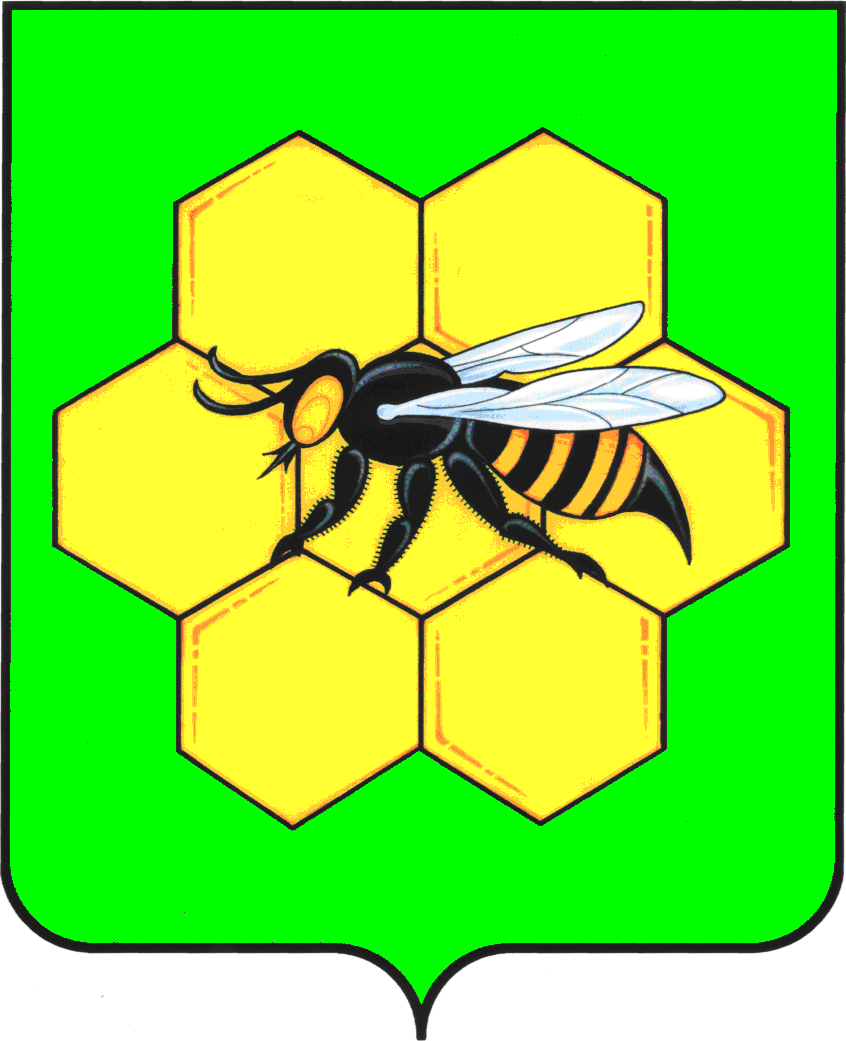 АДМИНИСТРАЦИЯМУНИЦИПАЛЬНОГО РАЙОНА ПЕСТРАВСКИЙСАМАРСКОЙ ОБЛАСТИПОСТАНОВЛЕНИЕот___19.05.16_________________№_274__________2.2.Организация и проведение выборочных проверок соблюдения муниципальными служащими обязанностей, запретов и ограничений, установленных действующим законодательством, в том числе по базам ЕГРЮЛ и ЕГРИПАппарат администрации муниципального района Пестравский.2016-2018 годы________Снижение уровня коррупции1.2.дополнить строкой  5.4. следующего содержания	1.2.дополнить строкой  5.4. следующего содержания	1.2.дополнить строкой  5.4. следующего содержания	1.2.дополнить строкой  5.4. следующего содержания	1.2.дополнить строкой  5.4. следующего содержания	1.2.дополнить строкой  5.4. следующего содержания	1.2.дополнить строкой  5.4. следующего содержания	1.2.дополнить строкой  5.4. следующего содержания	1.2.дополнить строкой  5.4. следующего содержания	5.4.Социологическое исследование на предмет выявление служб с высокими коррупционными рисками и определение мер по их предупреждению и ликвидацииСобрание представителей муниципального района Пестравский (по согласованию), отдел правового сопровождения и муниципального контроля администрации муниципального района ПестравскийВ течение 2016 года________Повышение эффективности мероприятий программы6.3.Принятие новых правовых актов направленных на противодействие коррупции и внесение изменений в действующие.Администрация муниципального района Пестравский, отдел правового сопровождения и муниципального контроля администрации муниципального района Пестравский , Собрание представителей муниципального района ПестравскийПо мере необходимости________Совершенствование  нормативно-правовой базы в сфере противодействия коррупции на территории муниципального района Пестравский